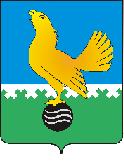 МУНИЦИПАЛЬНОЕ ОБРАЗОВАНИЕгородской округ Пыть-ЯхХанты-Мансийского автономного округа-ЮгрыГЛАВА ГОРОДА
П О С Т А Н О В Л Е Н И ЕОт							 					№ О назначении публичных слушаний по проекту решения Думы города Пыть-Яха «О бюджете города Пыть-Яха на 2024 год и на плановый период 2025 и 2026 годов»	В соответствии с Федеральным законом от 06.10.2003 № 131-ФЗ «Об общих принципах организации местного самоуправления в Российской Федерации», Уставом города Пыть-Яха, решением Думы города Пыть-Яха от 03.03.2017 № 71 «Об утверждении Порядка организации и проведения публичных слушаний в муниципальном образовании город Пыть-Ях»:Назначить на 27 ноября  2023 года в 18-00 часов публичные слушания по проекту решения Думы города Пыть-Яха «О бюджете города Пыть-Яха на 2024 год и на плановый период 2025 и 2026 годов», согласно приложению № 1.Инициатор публичных слушаний - глава города Пыть-Яха.Место проведения публичных слушаний город Пыть-Ях, микрорайон № 1 «Центральный», дом 18 «а», МКУ Администрация города, зал заседаний 1 этаж.  Заинтересованным лицам, свои предложения и замечания по проекту решения Думы города Пыть-Яха «О бюджете города Пыть-Яха на 2024 год и на плановый период 2025 и 2026 годов», направлять в период с 16.11.2023 г. по 26.11.2023 г. в письменной форме в администрацию города Пыть-Яха, по адресу: г. Пыть-Ях, микрорайон № 1 «Центральный», дом 18а, кабинет 201. Организацию приема и учета поступивших предложений возложить на комитет по финансам администрации города Пыть-Яха.Утвердить состав организационного комитета по подготовке и проведению публичных слушаний по проекту решения Думы города Пыть-Яха «О бюджете города Пыть-Яха на 2024 год и на плановый период 2025 и 2026 годов», согласно приложению № 2.Управлению по внутренней политике (Т.В. Староста) опубликовать постановление в печатном средстве массовой информации «Официальный вестник» и дополнительно направить для размещения в сетевом издании в информационно-телекоммуникационной сети «Интернет» - pyt-  ahinform.ru.», официальных социальных сетях.Отделу по информационной безопасности (А.А. Мерзляков) разместить постановление на официальном сайте администрации города в сети Интернет.7. Настоящее постановление вступает в силу после его официального опубликования.	8. Контроль за выполнением постановления возложить на заместителя главы города- председателя комитета по финансам. Глава города Пыть-Яха							        А. Н. Морозов 